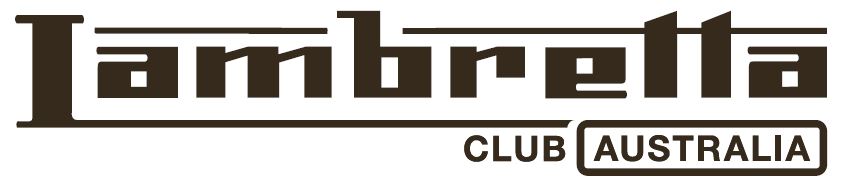 OFFICIAL NOMINATION FOR OFFICERS OF MANAGEMENT COMMITTEEOn this day the ……………………………………………………………                                                    (Insert Date AboveThe financial member of the LCoA named below is nominated to stand for election at the annual general meeting to be held on the 30thth September 2018 for the position ticked in the box below on the LCoA Committee of Management (for the 2018-2019 financial year) Name of Member:                               ………………………………………………………………………………………………………..Nominated for the position of(Tick one box only)PresidentVice President Secretary TreasurerOrdinary Committee Member The nomination is supported by the two financial LCoA, members named below, MEMBER 1                     ……………………………………………………….                     …………………………………………….PRINT NAME                                                          SIGN NAMEMEMBER 2                    ………………………………………………………..                     …………………………………………….                                              PRINT NAME                                                          SIGN NAMEACCEPTANCE OF NOMINATION  I declare as a financial Member of the LCoA, I accept Nomination to serve on the LCoA Committee of Management in the position ticked in the box above:NOMINEE………………………………………………             ……………………………………………………..                                        PRINT NAME                                                                SIGN NAMEAPPLICATIONS ARE TO BE RECEIVED AT EITHER OF THE ADDRESS BELOW, NO LATER THAN FOURTEEN (14) DAYS PRIOR TO THE ANNUAL GENERAL MEETING (on or before the 16/Sept/2018) which is the date nominations close. If only one member is nominated for a position, they will be elected unopposed. A member may seek nomination for one position only. Once nominations have closed club members will be advised (if either) position on the committee will be subject to a membership ballot at the Annual general meeting. Members not attending the meeting, may vote using a proxy vote, which is to be received by the Secretary, no later than seven (7) days prior to the Annual general meeting (to be received on or before the 23/Sept/ 2018) Email: mailto:max_invincible@hotmail.comMail: Max BoxThe Lambretta Club of Australia Inc.24 Kitchener Ave, Bayswater, WA 6053